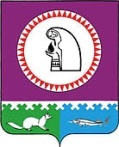 О внесении изменений в постановлениеадминистрации Октябрьского района от 20.01.2017 № 103           1. Внести в приложение к постановлению администрации Октябрьского района             от 20.01.2017 № 103 «О мерах по реализации решения Думы Октябрьского района                 «О бюджете муниципального образования Октябрьский район на 2017 год и на плановый период 2018 и 2019 годов» следующие изменения:                1.1. Таблицу дополнить строками 2.6, 2.7 следующего содержания:«            	                                                                                                                                                    ».           1.2. Строку таблицы «Итого по расходам» изложить в следующей редакции:«                                                                                                                                                                ».  	           2.  Контроль за выполнением постановления возложить на первого заместителя главы администрации Октябрьского района по экономике, финансам, инвестиционной политике, председателя Комитета по управлению муниципальными финансами администрации Октябрьского района Куклину Н.Г.Глава Октябрьского района	                                                                         А.П. КуташоваМуниципальное образование Октябрьский районАДМИНИСТРАЦИЯ ОКТЯБРЬСКОГО РАЙОНАПОСТАНОВЛЕНИЕМуниципальное образование Октябрьский районАДМИНИСТРАЦИЯ ОКТЯБРЬСКОГО РАЙОНАПОСТАНОВЛЕНИЕМуниципальное образование Октябрьский районАДМИНИСТРАЦИЯ ОКТЯБРЬСКОГО РАЙОНАПОСТАНОВЛЕНИЕМуниципальное образование Октябрьский районАДМИНИСТРАЦИЯ ОКТЯБРЬСКОГО РАЙОНАПОСТАНОВЛЕНИЕМуниципальное образование Октябрьский районАДМИНИСТРАЦИЯ ОКТЯБРЬСКОГО РАЙОНАПОСТАНОВЛЕНИЕМуниципальное образование Октябрьский районАДМИНИСТРАЦИЯ ОКТЯБРЬСКОГО РАЙОНАПОСТАНОВЛЕНИЕМуниципальное образование Октябрьский районАДМИНИСТРАЦИЯ ОКТЯБРЬСКОГО РАЙОНАПОСТАНОВЛЕНИЕМуниципальное образование Октябрьский районАДМИНИСТРАЦИЯ ОКТЯБРЬСКОГО РАЙОНАПОСТАНОВЛЕНИЕМуниципальное образование Октябрьский районАДМИНИСТРАЦИЯ ОКТЯБРЬСКОГО РАЙОНАПОСТАНОВЛЕНИЕМуниципальное образование Октябрьский районАДМИНИСТРАЦИЯ ОКТЯБРЬСКОГО РАЙОНАПОСТАНОВЛЕНИЕ«22»февраля2017г.№402пгт. Октябрьскоепгт. Октябрьскоепгт. Октябрьскоепгт. Октябрьскоепгт. Октябрьскоепгт. Октябрьскоепгт. Октябрьскоепгт. Октябрьскоепгт. Октябрьскоепгт. Октябрьское2.6Экономия, сложившаяся в результате заключения муниципальными учреждениями энергосервисных контрактов на оказание коммунальных услугУправление образования и молодежной политики, отдел культуры и туризма, отдел физической культуры и спорта администрации Октябрьского районаВ течение  годаЭкономия,  сложившаяся в результате заключения муниципальны-ми учреждениями энергосервисных контрактов2002002002202002002.7Передача услуг некоммерческим организациям и социальному предпринимательству по организации мероприятий социальной сферыУправление социально-экономического развития администрации Октябрьского районаВ течение годаКоличество муниципальных услуг, единиц1007000Итого по расходам318442347023480